AKCE NA ÚNOR 2022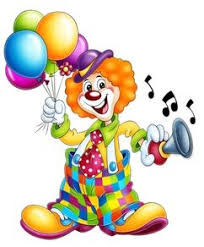 Ve čtvrtek 10. 2. dopoledne:„Výlet do lesa za zvířátky“s sebou batůžek, pitíčko a dobrůtku 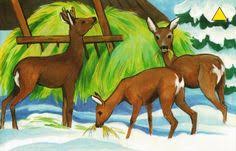 V pátek 18. 2. dopoledne:„Pastelkový den“prosíme rodiče, aby oblékli děti do barev zimy (bílá, modrá,…)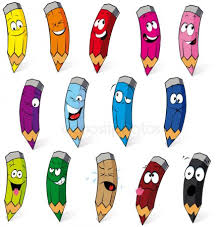 V pátek 25. 2. dopoledne:"Karnevalový rej""Milé děti, přijďte do mateřské školy za masku, čeká nás veselý den plný aktivit, tanečků a soutěží". 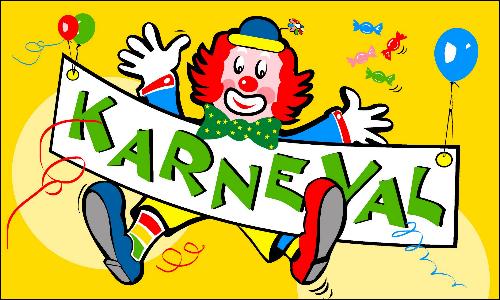 